www.surreycc.gov.uk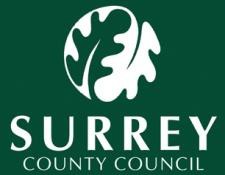 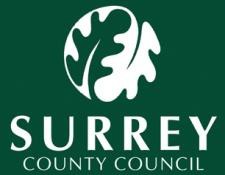 Document last reviewed: March 2024Reviewed by: Emma Kirkby/Elaine AndrewsNext review date: March 2025Transfer checklist from Looked After Team/ Family Safeguarding /Adolescence safeguarding/ Children with disabilities to Care Leavers ServiceWhen transferring a child/young person to the Care Leaving Service the following links to audit tools should be used to ensure the child/young person’s file contains the appropriate documentation.  The audit tool should be completed by the Assessing/Transferring Team Manager and saved on Wisdom under the “Leaving” section. Complete transfer within 2 weeks of 18th birthdayEnd Children Looked After status (within 5 working days of 18th birthday)Transfer meeting between ongoing Social Worker, Incoming PA and TM prior to transfer.Involvements Tab – to be updated & close previous professionalsInvolvement Tab – Check any outstanding forms are completed by sending teamID document/key information record in identity tab. National Insurance number and Passport on LCS.903 data for 17th & 18th birthdaysGenogramLater life letter/ life story work completed. Date YP received later life letter. Summary up to date including Safety Plan.Chronology up to date (to be updated 12 weekly) Recording up to datePathway Plan – good quality (SMART with contingencies) and including any plans from last Health Assessment, Health History, PEP and any other planning forums (RMM, Housing Panel etc).Risk analysis risk screening prior to transfer (on LCS forms) – Summary to highlight risk/safety plan.  This should include the young person’s holistic needs including health, education and time with family.  Any risks identified should be considered within an updating Safety plan and added to Summary  Supervision record within timescalesHealth history/ letter on LCS and noted on Pathway Plan. Details of Review health assessments (RHA’s) are on LCS. Any diagnosis to be clearly identified on Summary with reference to evidence of this on Wisdom folder Any evidence of Joint Commissioning Panel, Continuing Health Care or S117 (Mental Health 1983 – Aftercare) funding evidenced on Summary with reference to Wisdom Folder Adult Services/Transitions Support Plan with any actions to be added to the Pathway PlanEducation & EPEP (see below) with any actions to be recorded the Pathway Plan EHCP to be saved on Wisdom and any Social Care Actions details in Pathway PlanIndependence pack checklist (or equivalent) noted in Pathway PlanRegistered with housing – registration number, priority date & banding and local connection matrix.Accommodation – Staying put – Living together agreement signed and on Wisdom.IFA’s and semi-independent provision - date panel agreed funding until? NRM if applicable and next date PREVENT referral if applicable.Date child trust fund/Junior ISA details shared with young person.Asylum seekers – Current asylum status in the UK on pathway plan/ identity tab and  summary? Immigration solicitors’ details on LCS record. Whether or not YP has ARC card? Or BRP card if status is gained?Connect database check completed for UASC awaiting a decision? Triple track planning clear in pathway plan for all possible asylum outcomesDate asylum claim was made. Age assessment on LCS record. If status is gained - Home Office letter is saved on Wisdom and identity tab completed.  For female UASC – Discussion regarding FGM taken place? Role of PA after transferRelationship Tab. Check 903 data in Looked After section - Address code and ETE details to be added.PA to update the Summary using the Leaving Care Summary template.Education appendix:EPEP - social worker to confirm the date of the last e-PEP meeting prior to 18 and invite PA to attend so that they can chair the future e-PEP's after 18 years of age. Please note PA's cannot login to welfare call until the young person has successfully transferred to CLS on LCS, so the allocated worker will be the person responsible for the e-PEP. 
